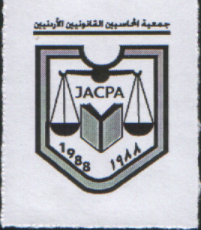                                         جمعية المحاسبين القانونيين الاردنيينطلـب تجـديد إجـازة مـزاولة المـهنة لغاية 30 حزيران 2023الشركاء في المكتب داخل الأردن فقطوعملا بأحكام المادة ( 8 ) من نظام مزاولة مهنة المحاسبة القانونية، ارفق لكم طية شهادات التعليم المهني المستمر والدورات التي شاركت فيها خلال الفترة من                              إلى                                 : تم استيفاء الساعات التدريبية	اسم الموظف:......................أنا المحاسب القانوني ............................. أقر بصحة كافة المعلومات و بصحة العناوين الواردة في طلب تجديد اجازة مزاولة المهنة (الهاتف / الفاكس / البريد الالكتروني / العنوان الجغرافي) وأن كافة الإشعارات والمراسلات التي ترسل من الجمعية على هذه العناوين تعتبر صحيحة ومبلغة .في حال تغيير أي من هذه المعلومات أو العناوين، فإنه يرجى على المحاسب القانوني تحديث هذه البيانات خلال أسبوع وذلك عن طريق الحضور إلى الجمعية أو إرسال كتاب رسمي لها مبين فيه المعلومات والعناوين الجديدة، و بخلاف ذلك فإن جميع الإشعارات والمراسلات المرسلة على العناوين المعتمدة في الجمعية تعتبر صحيحة ومبلغة. تم التوقيع على نموذج التوقيع المعتمد      	 اسم الموظف:......................نموذج0.05 %    	اسم الموظف :......................تسديد الرسوم السنوية  	اسم الموظف:......................مراجعة السجل التجاري على الموقع  	اسم الموظف:......................صورة شخصية حديثةاسم المحاسب القانونيمزاول في مجال (التدقيق / المحاسبة).مزاول في مجال (التدقيق / المحاسبة).مزاول في مجال (التدقيق / المحاسبة).رقم الإجازةرقم العضوية   رقم العضوية   رقم العضوية   الشهادات المهنيةاسم المكتباسم الجهة التي تعمل لديها إذا كنت تعمل في مجال المحاسبةاسم الجهة التي تعمل لديها إذا كنت تعمل في مجال المحاسبةالعنوان:المدينة:المنطقة:المنطقة:المنطقة:الشارع:الشارع:رقم العمارة:رقم  الطابق:رقم الخلوي:رقم الخلوي:رقم الخلوي:رقم الهاتف: رقم الفاكس: الإيميل:الإيميل:الإيميل:الإيميل:الإيميل:صندوق البريد :الرمز  البريدي:الرمز  البريدي:الصفة في مكتب التدقيق: مؤسسة فردية شريك شريك  موظف في مكتب تدقيق  موظف في مكتب تدقيق  موظف في مكتب تدقيقعدد الموظفين العاملين صورة بطاقة الأحوال المدنيةعنوان المنزل السجل التجاري ورقمه.............................الرقم الوطني للمنشأة:اسم الشريكرقم الاجازةرقم العضويةرقم الخلويشهادة تعليم مستمرعدد الساعاتالدورات التدريبية بحث في مؤتمر علمي مهني أو أكثرمقالات منشورة في مجال المهنة في مجلة المدققالمجموعالتاريخ:............  التوقيع المعتمد لدى الجمعية الموظف المسؤول:...............................موافقة أمين السر:.......................................................توقيع الموظف المسؤول:......................التاريخ:....................................................................